Calculation Methods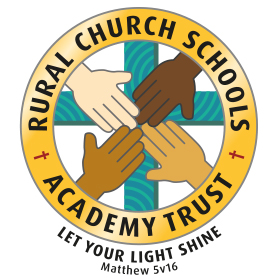 Year One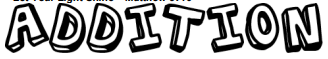 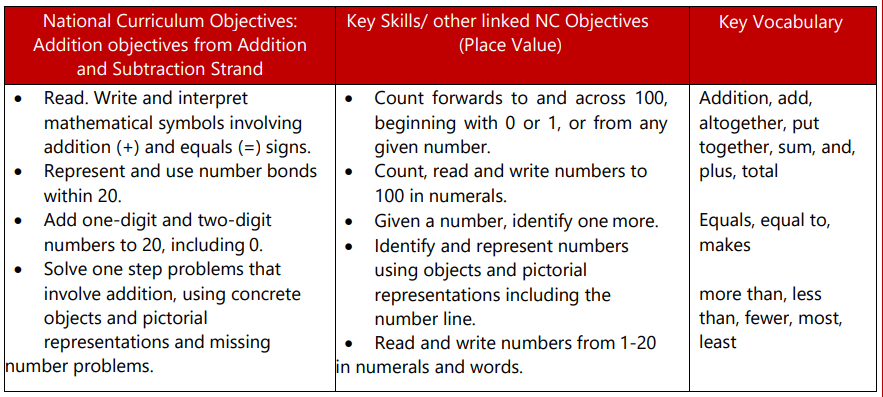 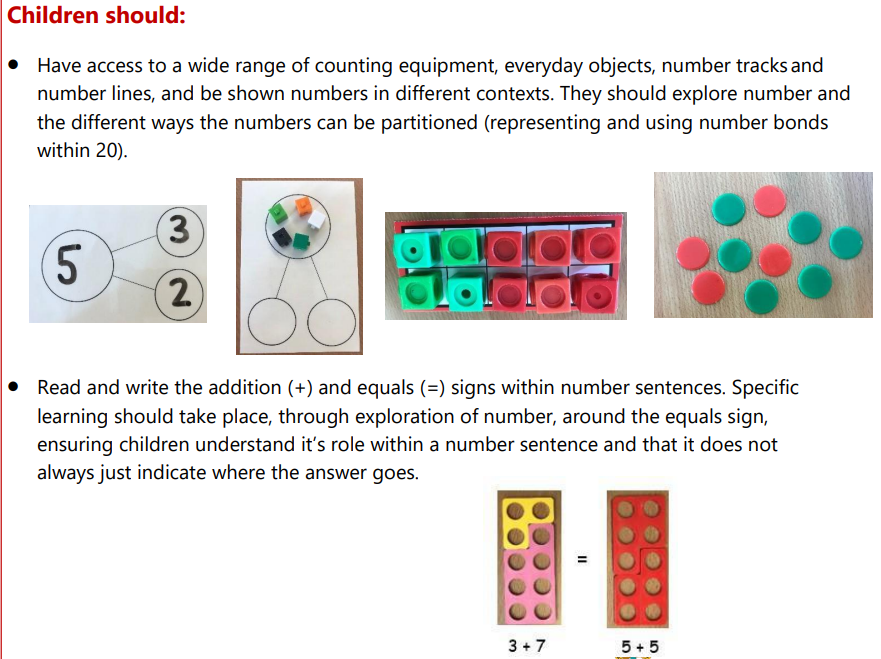 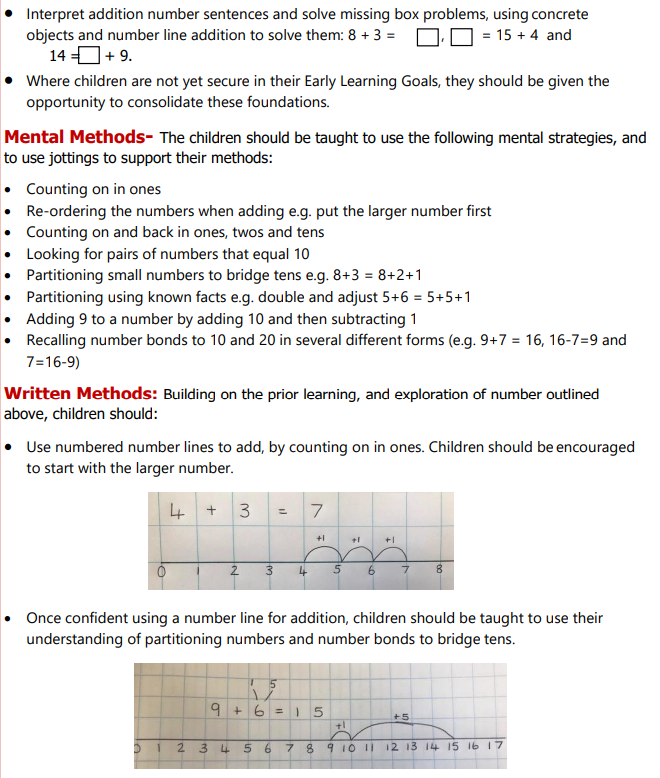 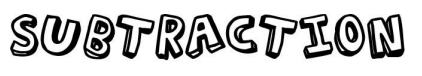 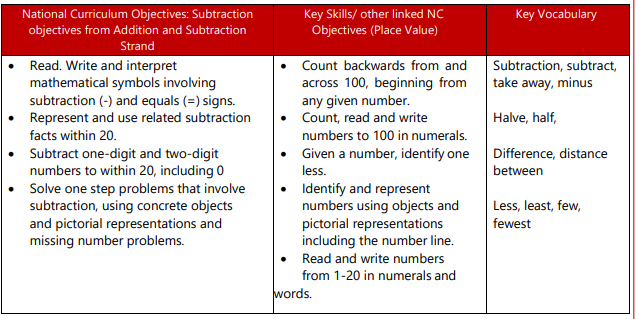 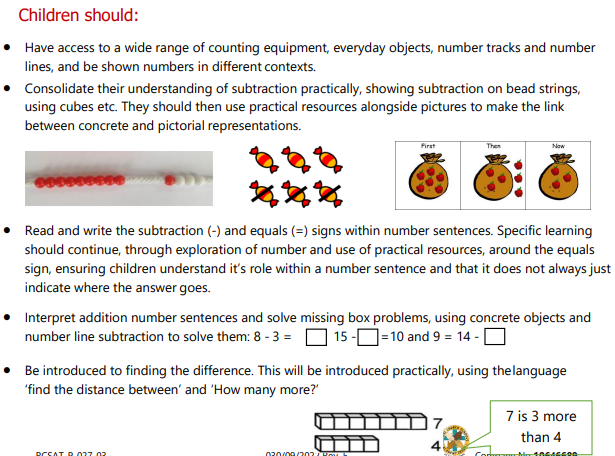 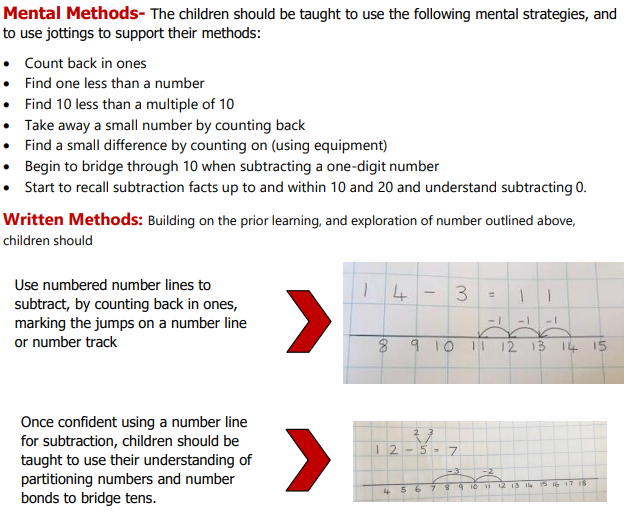 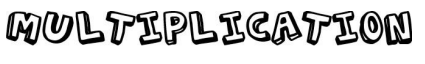 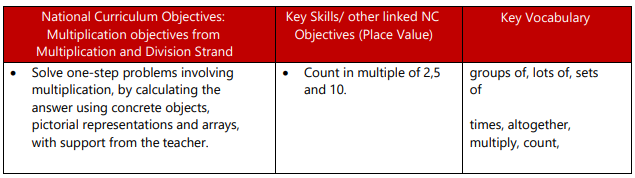 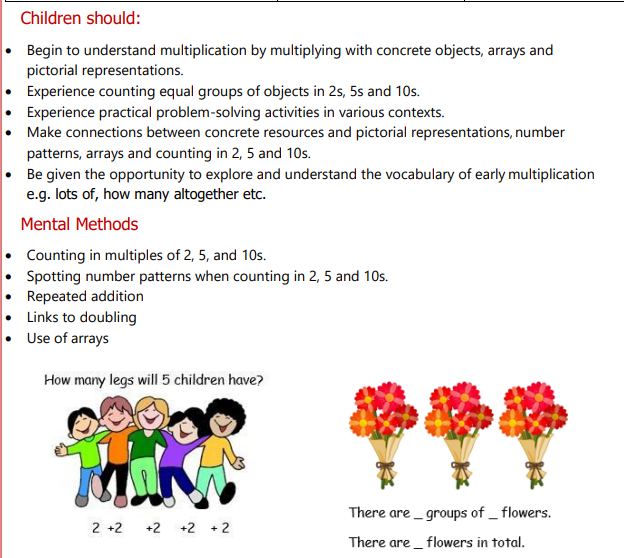 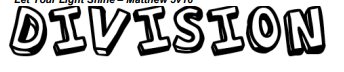 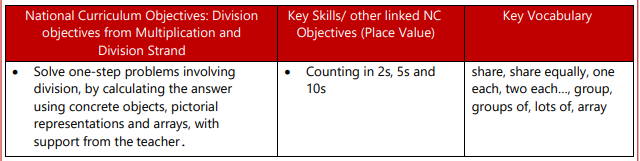 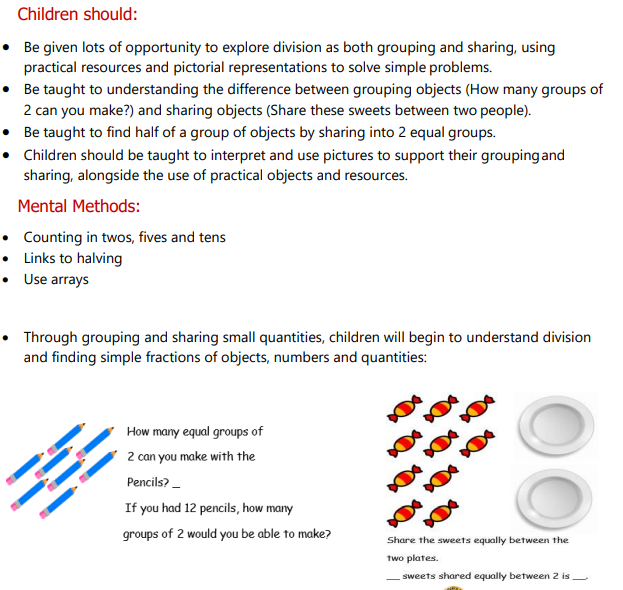 This parent guide has been produced to help inform and involve you in the working of the school and in your child’s learning.  Only when families and school work together in partnership can we ensure the best for your child. Should you wish further information, please contact the class teacher who would be more than happy to help you.